УТВЕРЖДЕНОРешением Комиссиитаможенного союзаот	20.05.2010	№	260(в ред. Решения КоллегииЕвразийской экономической комиссииот 11.07.2017 № 84)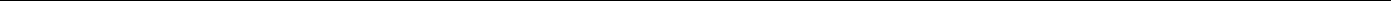 ОТО и ТК N2 т/п Каширский(наименование таможенного органа)Лист 1	листов 2Акт таможенного досмотра (таможенного осмотра)№ 1234Время начала таможенного досмотра (таможенного осмотра) 10.30	Дата « 01	» октября	2020	г.Настоящий акт составлен в соответствии со статьей 328 (327) Таможенного кодекса Евразийского экономического союза о том, что должностным (должностными) лицом (лицами):Прапорщик Иванов И.И.(должность, фамилии, инициалы должностных лиц)в присутствии:декларанта, лица, обладающего полномочиями в отношении товаров (транспортных средств), либо их представителей:экспедитора ООО «Компания» Петров П.П., паспорт РФ серия 1234 № 123456, выдан МВД г. Москвы (место работы, должность, фамилия, инициалы, наименование и номер документа, удостоверяющего личность, место жительства)12.01.2018,  место жительства: г. Москва, ул. Столичная, д.1, кв. 2 понятых (на основании пункта 7 статьи 328 Таможенного кодекса Евразийского экономического союза):водителя ООО «Организация» Сидоров С.С. паспорт РФ серия 4321 № 654321, выдан ФМС г. Казани 11.02.2013, место жительства: г. Казань, ул. Казанская,  д. 2, кв. 1(место работы, должность, фамилия, инициалы, наименование и номер документа, удостоверяющего личность, место жительства)с участием специалиста (эксперта):                                      -(место работы, должность, фамилия, инициалы, наименование и номер документа, удостоверяющего личность, место жительства)[ ] Таможенный досмотр проведен в отсутствие декларанта или иного лица, обладающего полномочиями в отношении товаров (их представителей) по причине:[] – проведен таможенный досмотр[Х	] – проведен таможенный осмотртовара (партии товаров либо транспортного средства), отправленного(й) отправителем (заполняется при вывозе):(наименование организации; УНН/УНП/БИН, или ИИН/ИНН, или ПИН/ИНН и КПП;для физического лица – Ф.И.О., наименование и номер документа, удостоверяющего личность)из (в):   Китая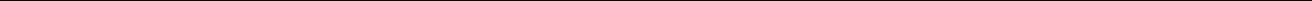 (страна)в адрес получателя (заполняется при ввозе): ООО «Компания», ИНН/КПП 1213141516/111111111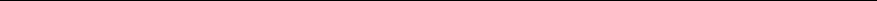 (наименование организации; УНН/УНП/БИН, или ИИН/ИНН, или ПИН/ИНН и КПП;для физического лица – Ф.И.О., наименование и номер документа, удостоверяющего личность)по документам: таможенная декларация № 123 от 25.09.2020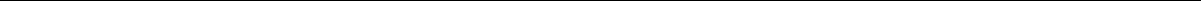 (таможенная декларация, книжка МДП, транспортные (перевозочные) документы, коммерческие и иные документы)Место таможенного досмотра (таможенного осмотра)  ОТО и ТК N2 т/п Каширский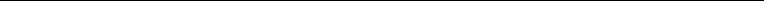 Применялись технические средства таможенного контроля:Лист 2	листов 2результате таможенного досмотра (таможенного осмотра) установлено следующее:Уровень радиационного фона составляет:  в норме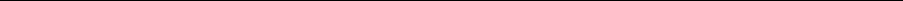 (описание средства идентификации, количество)(указываются результаты таможенного досмотра (таможенного осмотра))К акту прилагаются: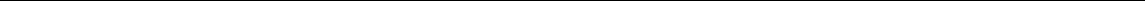 Должностные лица:   Прапорщик Иванов И.И.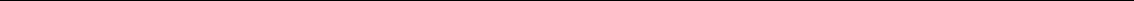 (подпись, фамилия, инициалы, личная номерная печать)(подпись, фамилия, инициалы, личная номерная печать)в присутствии      Петров /Петров П.П./ 		 Сидоров /Сидоров С.С./(подпись, фамилия, инициалы)Эксперт (специалист)(подпись, фамилия, инициалы)Дата и время окончания таможенного досмотра (таможенного осмотра) 11.30   01 октября 2020 г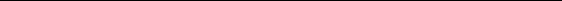 Второй экземпляр акта получил на руки    12.00   01.10.2020                  Петров                       Петров П.П.(дата, время)	(подпись)	(фамилия, инициалы)Служебные отметки (заполняется только в экземпляре для таможенных органов)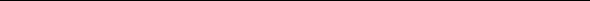 Предъявлен:Предъявлен:[Х] – товар из 1мест. Вес брутто по документам3кг.[] – транспортное средство: регистрационный номер:] – транспортное средство: регистрационный номер:] – транспортное средство: регистрационный номер:Измерения проводились приборомИзмерения проводились приборомИзмерения проводились приборомИзмерения проводились приборомИзмерения проводились приборомДозиметр микропроцессорный Дозиметр микропроцессорный №ДКГ‑РМ1203МДКГ‑РМ1203МДКГ‑РМ1203МДКГ‑РМ1203МДКГ‑РМ1203МФактический вес товара неттоФактический вес товара неттоФактический вес товара неттоФактический вес товара нетто 3 3 3кг, бруттокг, бруттокг, бруттокг, бруттокгкгопределен способом:определен способом:определен способом:определен способом:определен способом:определен способом:определен способом:[х] фактического взвешивания] фактического взвешивания] фактического взвешивания] фактического взвешивания] фактического взвешивания] фактического взвешивания[    ] определения среднего веса одного места взвешиванием[    ] определения среднего веса одного места взвешиванием[    ] определения среднего веса одного места взвешиванием[    ] определения среднего веса одного места взвешиванием[    ] определения среднего веса одного места взвешиванием[    ] определения среднего веса одного места взвешиванием[    ] определения среднего веса одного места взвешиванием[    ] определения среднего веса одного места взвешиванием[    ] определения среднего веса одного места взвешиванием[    ] определения среднего веса одного места взвешиванием[    ] определения среднего веса одного места взвешиванием[    ] определения среднего веса одного места взвешиваниеммест,мест,мест,мест,вес которых составил соответственно:вес которых составил соответственно:вес которых составил соответственно:вес которых составил соответственно:вес которых составил соответственно:вес которых составил соответственно:кг,кг,кг,кгкгкг[] расчетным] расчетным] расчетным] расчетным] расчетным] расчетным(указываются данные расчета)(указываются данные расчета)(указываются данные расчета)(указываются данные расчета)(указываются данные расчета)(указываются данные расчета)(указываются данные расчета)(указываются данные расчета)(указываются данные расчета)(указываются данные расчета)(указываются данные расчета)[] иным] иным] иным] иным] иным] иным(указывается способ)(указывается способ)(указывается способ)(указывается способ)(указывается способ)(указывается способ)(указывается способ)(указывается способ)(указывается способ)(указывается способ)(указывается способ)Транспортное средство (транспортные средства) прибыло(и) в качестве товара:Транспортное средство (транспортные средства) прибыло(и) в качестве товара:Транспортное средство (транспортные средства) прибыло(и) в качестве товара:Транспортное средство (транспортные средства) прибыло(и) в качестве товара:Транспортное средство (транспортные средства) прибыло(и) в качестве товара:Транспортное средство (транспортные средства) прибыло(и) в качестве товара:Транспортное средство (транспортные средства) прибыло(и) в качестве товара:Транспортное средство (транспортные средства) прибыло(и) в качестве товара:Транспортное средство (транспортные средства) прибыло(и) в качестве товара:Транспортное средство (транспортные средства) прибыло(и) в качестве товара:Транспортное средство (транспортные средства) прибыло(и) в качестве товара:Транспортное средство (транспортные средства) прибыло(и) в качестве товара:Транспортное средство (транспортные средства) прибыло(и) в качестве товара:Транспортное средство (транспортные средства) прибыло(и) в качестве товара:Транспортное средство (транспортные средства) прибыло(и) в качестве товара:Транспортное средство (транспортные средства) прибыло(и) в качестве товара:Транспортное средство (транспортные средства) прибыло(и) в качестве товара:Транспортное средство (транспортные средства) прибыло(и) в качестве товара:Транспортное средство (транспортные средства) прибыло(и) в качестве товара:Транспортное средство (транспортные средства) прибыло(и) в качестве товара:[] – на транспортном средстве/в контейнере(ах), номер(а) транспортных средств/контейнеров] – на транспортном средстве/в контейнере(ах), номер(а) транспортных средств/контейнеров] – на транспортном средстве/в контейнере(ах), номер(а) транспортных средств/контейнеров] – на транспортном средстве/в контейнере(ах), номер(а) транспортных средств/контейнеров] – на транспортном средстве/в контейнере(ах), номер(а) транспортных средств/контейнеров] – на транспортном средстве/в контейнере(ах), номер(а) транспортных средств/контейнеров] – на транспортном средстве/в контейнере(ах), номер(а) транспортных средств/контейнеров] – на транспортном средстве/в контейнере(ах), номер(а) транспортных средств/контейнеров] – на транспортном средстве/в контейнере(ах), номер(а) транспортных средств/контейнеров] – на транспортном средстве/в контейнере(ах), номер(а) транспортных средств/контейнеров] – на транспортном средстве/в контейнере(ах), номер(а) транспортных средств/контейнеров] – на транспортном средстве/в контейнере(ах), номер(а) транспортных средств/контейнеров] – на транспортном средстве/в контейнере(ах), номер(а) транспортных средств/контейнеров] – на транспортном средстве/в контейнере(ах), номер(а) транспортных средств/контейнеров] – на транспортном средстве/в контейнере(ах), номер(а) транспортных средств/контейнеров] – на транспортном средстве/в контейнере(ах), номер(а) транспортных средств/контейнеров] – на транспортном средстве/в контейнере(ах), номер(а) транспортных средств/контейнеров] – на транспортном средстве/в контейнере(ах), номер(а) транспортных средств/контейнеров] – на транспортном средстве/в контейнере(ах), номер(а) транспортных средств/контейнеров] – на транспортном средстве/в контейнере(ах), номер(а) транспортных средств/контейнеров] – на транспортном средстве/в контейнере(ах), номер(а) транспортных средств/контейнеров] – на транспортном средстве/в контейнере(ах), номер(а) транспортных средств/контейнеров] – на транспортном средстве/в контейнере(ах), номер(а) транспортных средств/контейнеров] – на транспортном средстве/в контейнере(ах), номер(а) транспортных средств/контейнеров(ненужное зачеркнуть)(ненужное зачеркнуть)(ненужное зачеркнуть)(ненужное зачеркнуть)[] своим ходом] своим ходом] своим ходом] своим ходом] своим ходом] своим ходом[] своим ходом] своим ходом] своим ходом] своим ходом] своим ходом] своим ходомСредства идентификации:  без средств идентификацииСредства идентификации:  без средств идентификацииСредства идентификации:  без средств идентификацииСредства идентификации:  без средств идентификацииСредства идентификации:  без средств идентификацииСредства идентификации:  без средств идентификацииСредства идентификации:  без средств идентификацииСредства идентификации:  без средств идентификацииСредства идентификации:  без средств идентификации[]]средства идентификациисредства идентификациисредства идентификациисредства идентификациисредства идентификациисредства идентификации[] – не нарушены] – не нарушены] – не нарушены] – не нарушены] – не нарушены] – не нарушены] – не нарушены] – не нарушены[] – нарушены] – нарушены] – нарушены] – нарушены(документы, фотографии, этикетки и т.п.)(документы, фотографии, этикетки и т.п.)(документы, фотографии, этикетки и т.п.)(документы, фотографии, этикетки и т.п.)(документы, фотографии, этикетки и т.п.)[] Изъятий не производилось.] Изъятий не производилось.Произведен отбор проб и (или) образцов товаровПроизведен отбор проб и (или) образцов товаровПроизведен отбор проб и (или) образцов товаровПроизведен отбор проб и (или) образцов товаровПроизведен отбор проб и (или) образцов товаров[] Грузовые места упакованы в нашем присутствии] Грузовые места упакованы в нашем присутствиипо акту от№№№Обнаружены признаки правонарушений:Обнаружены признаки правонарушений:-Наложены средства идентификацииНаложены средства идентификацииНаложены средства идентификациив количествев количествев количествев количествешт.